CRITÉRIOS DE AVALIAÇÃO DE PORTUGUÊSENSINO SECUNDÁRIO(Cursos Científico-Humanísticos e Cursos Tecnológicos)NOTA:  Os trabalhos entregues fora do prazo definido (no máximo, até à aula seguinte) terão uma penalização de 2 valores               sobre a sua classificação.O(A) Professor(a)___________________________Tomei conhecimento em ___/___/___O(A) Encarregado de Educação________________________________EXPLICITAÇÃO DOS CRITÉRIOS DE CLASSIFICAÇÃO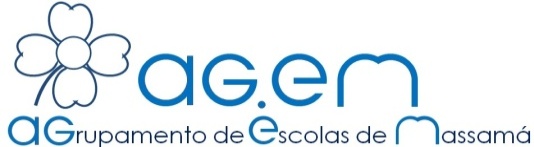                            deCRITÉRIOSCRITÉRIOSPonde-raçãoATITUDES E VALORESAutonomia – Tomada de decisões; Iniciativas Pessoais; Responsabilidade pela Própria AprendizagemBom – O aluno assume plena responsabilidade pela sua aprendizagem.Suficiente – O aluno participa com algum interesse e responsabilidade nas tarefas que lhe são propostas.Insuficiente – O aluno raramente participa e raramente apresenta iniciativas.Cooperação – Com o Professor; Com os Colegas; IniciativaBom – O aluno coopera de forma proativa e plena com os colegas e o professor.Suficiente – O aluno coopera com algum interesse com os colegas e o professor nas tarefas que lhe são propostas.Insuficiente – O aluno é pouco cooperante e participativo ao nível dos indicadores de cooperação. Respeito – Pelo Professor; Pelos Colegas; Pelos Compromissos AssumidosBom – O aluno respeita plenamente e assertivamente os colegas, o professor, os funcionários e os compromissos assumidos.Suficiente – O aluno revela respeito pelas pessoas e cumpre as tarefas que lhe propõem.Insuficiente – O aluno não revela adequado respeito pelas pessoas e compromissos. 5%CONHECIMENTOS E CAPACIDADESEscrita, Leitura e GramáticaTestes (escritos/orais) Aquisição e aplicação de conhecimentosCompreensão e interpretação do(s) texto(s) e das questõesAdequação das respostas às questõesProdução de diversos tipos de textoCorreção linguística e organização das ideias.75%CONHECIMENTOS E CAPACIDADESOralidade             Comunicações à turma / Exposições orais estruturadas / Compreensão oral Aquisição e aplicação de conhecimentos.Pesquisa e tratamento de informação.Compreensão e interpretação do(s) texto(s) e das questões.Adequação das respostas às questões.Compreensão oral.Expressividade da leitura.Expressão oral (postura, olhar, volume, dicção, entoação, fluência, estruturação do discurso, correção linguística, vocabulário, interesse)20%ESCALA DE CLASSIFICAÇÃOMuito Insuficiente........................... 0 a 44 pontosInsuficiente..................................... 45 a 94 pontosSuficiente....................................... 95 a 134 pontosBom............................................... 135 a 174 pontosMuito Bom.................................... 175 a 200 pontosMATERIAL INDISPENSÁVELManual e Caderno de AtividadesDossiê ou caderno diário Dossiê para arquivar as fichas e os documentos do Plano Individual de TrabalhoFolhas soltas pautadasFolhas de teste, adquiridas na Papelaria da EscolaLápis, esferográfica e borrachaFolhas de acetato (3) e caneta específica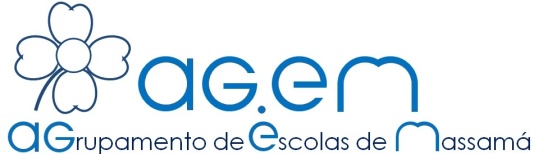                            deAspetos deConteúdo60%Aspetos deOrganização e Correção Linguística40%Aspetos deOrganização e Correção Linguística40%Aspetos deOrganização e Correção Linguística40%Aspetos deOrganização e Correção Linguística40%Aspetos deOrganização e Correção Linguística40%Aspetos deOrganização e Correção Linguística40%Aspetos deOrganização e Correção Linguística40%Aspetos deConteúdo60%Ensino Básico(2º e 3º Ciclos)Ensino Básico(2º e 3º Ciclos)Ensino Básico(2º e 3º Ciclos)Ensino SecundárioEnsino SecundárioEnsino SecundárioEnsino Secundário    Compreensão da pergunta demonstrada pela articulação adequada do par pergunta / resposta.Interpretação fundamentada do texto e em pressupostos do conhecimento metaliterário.Estruturação do discursoCorreção linguística:     – Sintaxe e morfologia (ordem de            palavras, concordância, regência,          flexão)     – Léxico (variedade e adequação)     – Pontuação (observância de regras           gerais)     – Ortografia (também acentuação e         usos convencionais  de letra         maiúscula)Estruturação do discursoCorreção linguística:     – Sintaxe e morfologia (ordem de            palavras, concordância, regência,          flexão)     – Léxico (variedade e adequação)     – Pontuação (observância de regras           gerais)     – Ortografia (também acentuação e         usos convencionais  de letra         maiúscula)40%Estruturação do discursoEstruturação do discursoEstruturação do discurso20%    Compreensão da pergunta demonstrada pela articulação adequada do par pergunta / resposta.Interpretação fundamentada do texto e em pressupostos do conhecimento metaliterário.Estruturação do discursoCorreção linguística:     – Sintaxe e morfologia (ordem de            palavras, concordância, regência,          flexão)     – Léxico (variedade e adequação)     – Pontuação (observância de regras           gerais)     – Ortografia (também acentuação e         usos convencionais  de letra         maiúscula)Estruturação do discursoCorreção linguística:     – Sintaxe e morfologia (ordem de            palavras, concordância, regência,          flexão)     – Léxico (variedade e adequação)     – Pontuação (observância de regras           gerais)     – Ortografia (também acentuação e         usos convencionais  de letra         maiúscula)40%Correção linguística:     – Sintaxe e morfologia (ordem de           palavras, concordância,         regência, flexão)     – Léxico (variedade e adequação)     – Pontuação (observância de         regras gerais)     – Ortografia (também acentuação          e usos convencionais  de letra         maiúscula)Correção linguística:     – Sintaxe e morfologia (ordem de           palavras, concordância,         regência, flexão)     – Léxico (variedade e adequação)     – Pontuação (observância de         regras gerais)     – Ortografia (também acentuação          e usos convencionais  de letra         maiúscula)Correção linguística:     – Sintaxe e morfologia (ordem de           palavras, concordância,         regência, flexão)     – Léxico (variedade e adequação)     – Pontuação (observância de         regras gerais)     – Ortografia (também acentuação          e usos convencionais  de letra         maiúscula)20%Fatores de DesvalorizaçãoFatores de DesvalorizaçãoFatores de DesvalorizaçãoFatores de DesvalorizaçãoFatores de DesvalorizaçãoEns. Básico(x/100 pontos)Ens. Sec.(x/200 pontos)Ens. Sec.(x/200 pontos)O afastamento integral dos aspetos de conteúdo relativos a cada uma das perguntas implica a desvalorização total da resposta.O afastamento parcial dos aspetos de conteúdo relativos a cada uma das perguntas (cotação igual ou inferior a um terço) implica a desvalorização parcial equivalente dos aspetos de organização e correção linguística. O afastamento integral dos aspetos de conteúdo relativos a cada uma das perguntas implica a desvalorização total da resposta.O afastamento parcial dos aspetos de conteúdo relativos a cada uma das perguntas (cotação igual ou inferior a um terço) implica a desvalorização parcial equivalente dos aspetos de organização e correção linguística. Erro de sintaxe ou de impropriedade lexicalErro de sintaxe ou de impropriedade lexicalErro de sintaxe ou de impropriedade lexical- 1- 2- 2O afastamento integral dos aspetos de conteúdo relativos a cada uma das perguntas implica a desvalorização total da resposta.O afastamento parcial dos aspetos de conteúdo relativos a cada uma das perguntas (cotação igual ou inferior a um terço) implica a desvalorização parcial equivalente dos aspetos de organização e correção linguística. O afastamento integral dos aspetos de conteúdo relativos a cada uma das perguntas implica a desvalorização total da resposta.O afastamento parcial dos aspetos de conteúdo relativos a cada uma das perguntas (cotação igual ou inferior a um terço) implica a desvalorização parcial equivalente dos aspetos de organização e correção linguística. Erro inequívoco de pontuação ou de ortografiaErro inequívoco de pontuação ou de ortografiaErro inequívoco de pontuação ou de ortografia- 0.5- 1- 1O afastamento integral dos aspetos de conteúdo relativos a cada uma das perguntas implica a desvalorização total da resposta.O afastamento parcial dos aspetos de conteúdo relativos a cada uma das perguntas (cotação igual ou inferior a um terço) implica a desvalorização parcial equivalente dos aspetos de organização e correção linguística. O afastamento integral dos aspetos de conteúdo relativos a cada uma das perguntas implica a desvalorização total da resposta.O afastamento parcial dos aspetos de conteúdo relativos a cada uma das perguntas (cotação igual ou inferior a um terço) implica a desvalorização parcial equivalente dos aspetos de organização e correção linguística. Erro de acentuação ou de má utilização da letra maiúsculaErro de acentuação ou de má utilização da letra maiúsculaErro de acentuação ou de má utilização da letra maiúscula- 0.5- 1- 1O afastamento integral dos aspetos de conteúdo relativos a cada uma das perguntas implica a desvalorização total da resposta.O afastamento parcial dos aspetos de conteúdo relativos a cada uma das perguntas (cotação igual ou inferior a um terço) implica a desvalorização parcial equivalente dos aspetos de organização e correção linguística. O afastamento integral dos aspetos de conteúdo relativos a cada uma das perguntas implica a desvalorização total da resposta.O afastamento parcial dos aspetos de conteúdo relativos a cada uma das perguntas (cotação igual ou inferior a um terço) implica a desvalorização parcial equivalente dos aspetos de organização e correção linguística. Erro de citação de texto (uso indevido ou não uso de aspas, ausência de indicador(es)de corte de texto, etc.), ou de título de uma obra (ausência de sublinhado, etc.)Erro de citação de texto (uso indevido ou não uso de aspas, ausência de indicador(es)de corte de texto, etc.), ou de título de uma obra (ausência de sublinhado, etc.)Erro de citação de texto (uso indevido ou não uso de aspas, ausência de indicador(es)de corte de texto, etc.), ou de título de uma obra (ausência de sublinhado, etc.)- 0.5- 1- 1O afastamento integral dos aspetos de conteúdo relativos a cada uma das perguntas implica a desvalorização total da resposta.O afastamento parcial dos aspetos de conteúdo relativos a cada uma das perguntas (cotação igual ou inferior a um terço) implica a desvalorização parcial equivalente dos aspetos de organização e correção linguística. O afastamento integral dos aspetos de conteúdo relativos a cada uma das perguntas implica a desvalorização total da resposta.O afastamento parcial dos aspetos de conteúdo relativos a cada uma das perguntas (cotação igual ou inferior a um terço) implica a desvalorização parcial equivalente dos aspetos de organização e correção linguística. NB: Se um erro de ortografia for repetido na mesma resposta, apenas será penalizada         uma ocorrência.        Os descontos serão efetuados até ao limite da pontuação indicada no parâmetro         da correção linguística.NB: Se um erro de ortografia for repetido na mesma resposta, apenas será penalizada         uma ocorrência.        Os descontos serão efetuados até ao limite da pontuação indicada no parâmetro         da correção linguística.NB: Se um erro de ortografia for repetido na mesma resposta, apenas será penalizada         uma ocorrência.        Os descontos serão efetuados até ao limite da pontuação indicada no parâmetro         da correção linguística.NB: Se um erro de ortografia for repetido na mesma resposta, apenas será penalizada         uma ocorrência.        Os descontos serão efetuados até ao limite da pontuação indicada no parâmetro         da correção linguística.NB: Se um erro de ortografia for repetido na mesma resposta, apenas será penalizada         uma ocorrência.        Os descontos serão efetuados até ao limite da pontuação indicada no parâmetro         da correção linguística.NB: Se um erro de ortografia for repetido na mesma resposta, apenas será penalizada         uma ocorrência.        Os descontos serão efetuados até ao limite da pontuação indicada no parâmetro         da correção linguística.CÓDIGOS  DE  CORREÇÃOCÓDIGOS  DE  CORREÇÃOCÓDIGOS  DE  CORREÇÃOCÓDIGOS  DE  CORREÇÃO OrtografiaO RepetiçãoR PontuaçãoP ConcordânciaC ParágrafoPg SintaxeS TranslineaçãoT Frase mal construídaF AcentuaçãoA Frase sem sentido L